Processo Seletivo Doutorado – Turma – 2016O Programa de Pós-Graduação em Ciências Sociais torna público o Resultado Final da Seleção de Doutorado – turma 2016, em ordem de classificação: Elizabeth de Paula PissolatoJosé Alcides Figueiredo SantosMarta Mendes da Rocha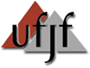 Universidade Federal de Juiz de ForaInstituto de Ciências HumanasPrograma de Pós-Graduação em Ciências Sociais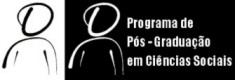 NomeNota FinalClassificação Lucília da Glória Alves Dias  85,761ºRéia Sílvia Gonçalves Pereira  78,262º Ana Paula Evangelista de Almeida  773ºAstrid Sarmento Cosac  76,684ºBárbara Vital de Matos Oliveira  74,945ºMarcelo Ferreira Trezza Knop  72,346ºJoana Darc de Melo Croce  64,087º